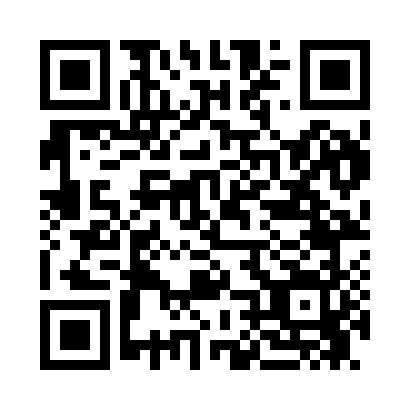 Prayer times for Billups, Mississippi, USAMon 1 Jul 2024 - Wed 31 Jul 2024High Latitude Method: Angle Based RulePrayer Calculation Method: Islamic Society of North AmericaAsar Calculation Method: ShafiPrayer times provided by https://www.salahtimes.comDateDayFajrSunriseDhuhrAsrMaghribIsha1Mon4:265:4912:584:428:089:312Tue4:265:4912:594:428:089:313Wed4:275:4912:594:438:089:314Thu4:275:5012:594:438:089:305Fri4:285:5012:594:438:089:306Sat4:295:5112:594:438:079:307Sun4:295:5112:594:438:079:298Mon4:305:521:004:438:079:299Tue4:315:521:004:448:079:2810Wed4:315:531:004:448:069:2811Thu4:325:541:004:448:069:2712Fri4:335:541:004:448:069:2713Sat4:345:551:004:448:059:2614Sun4:345:551:004:448:059:2615Mon4:355:561:004:448:059:2516Tue4:365:571:014:448:049:2517Wed4:375:571:014:448:049:2418Thu4:385:581:014:448:039:2319Fri4:395:591:014:448:039:2220Sat4:395:591:014:448:029:2221Sun4:406:001:014:448:019:2122Mon4:416:001:014:448:019:2023Tue4:426:011:014:448:009:1924Wed4:436:021:014:448:009:1825Thu4:446:031:014:447:599:1726Fri4:456:031:014:447:589:1627Sat4:466:041:014:447:589:1528Sun4:476:051:014:447:579:1429Mon4:486:051:014:447:569:1330Tue4:496:061:014:447:559:1231Wed4:506:071:014:447:549:11